JAIC 2001, Volume 40, Number 1, Article 2 (pp. 15 to 33) 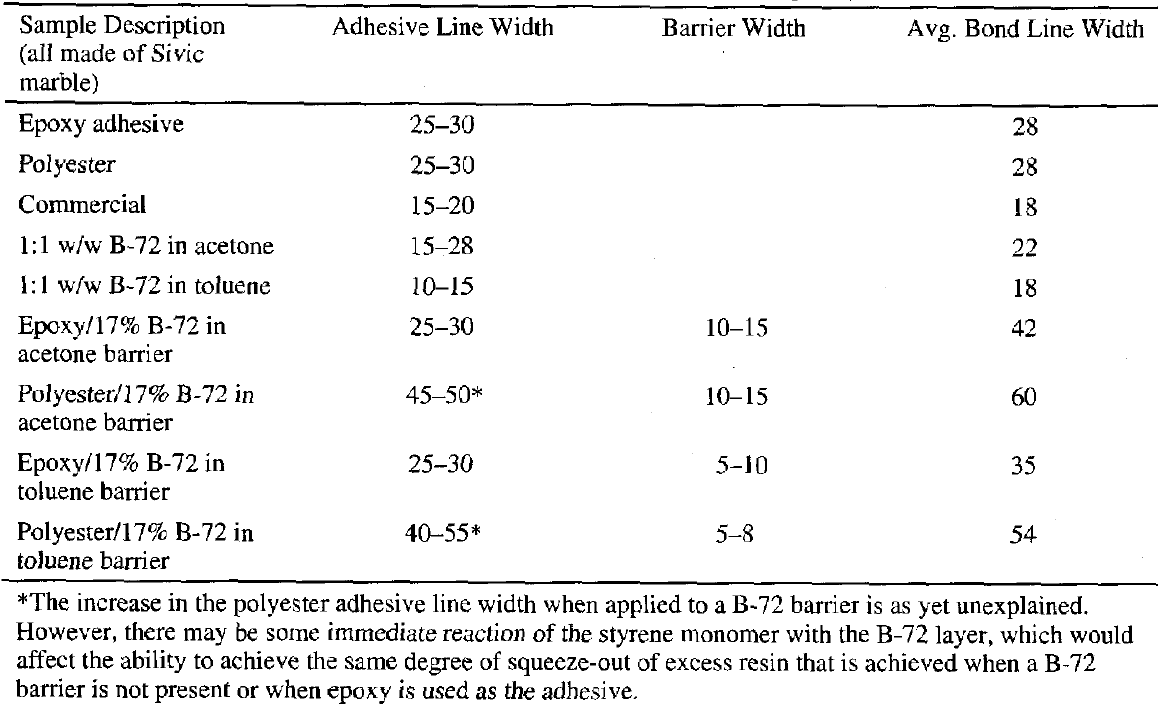 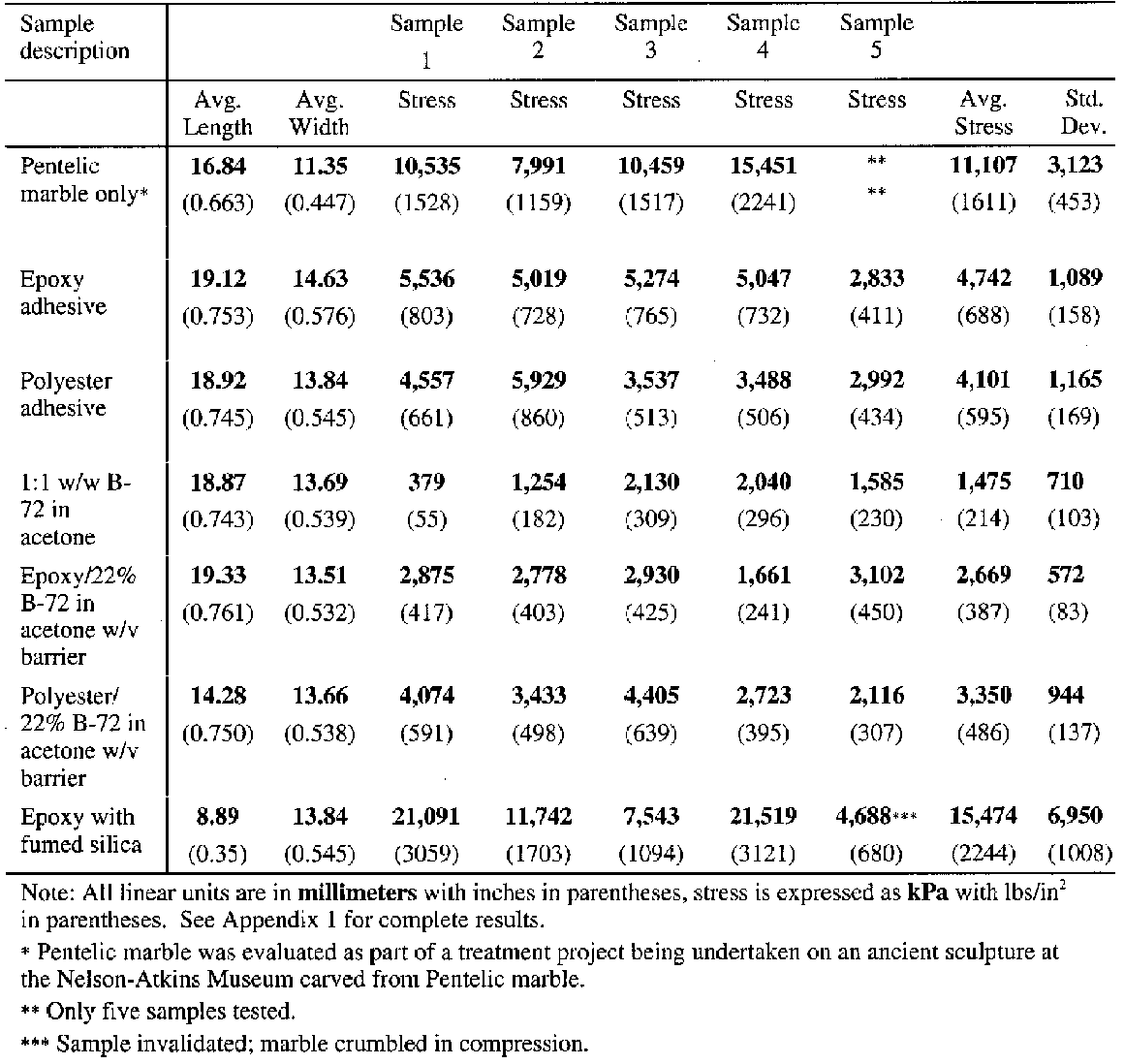 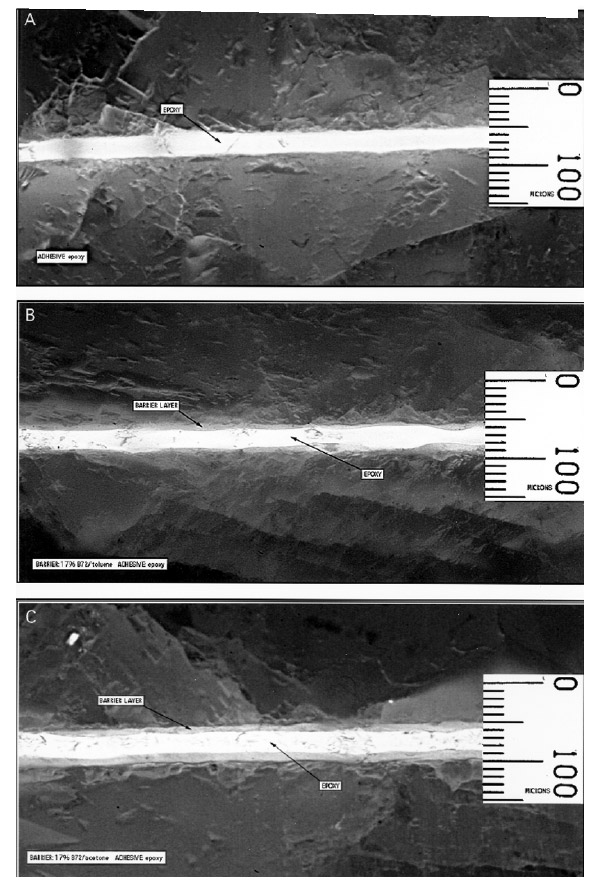 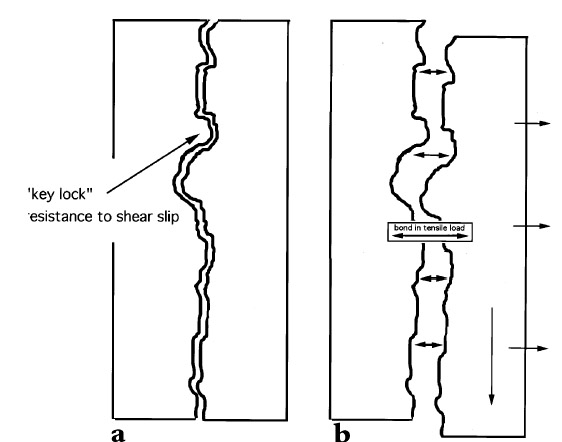 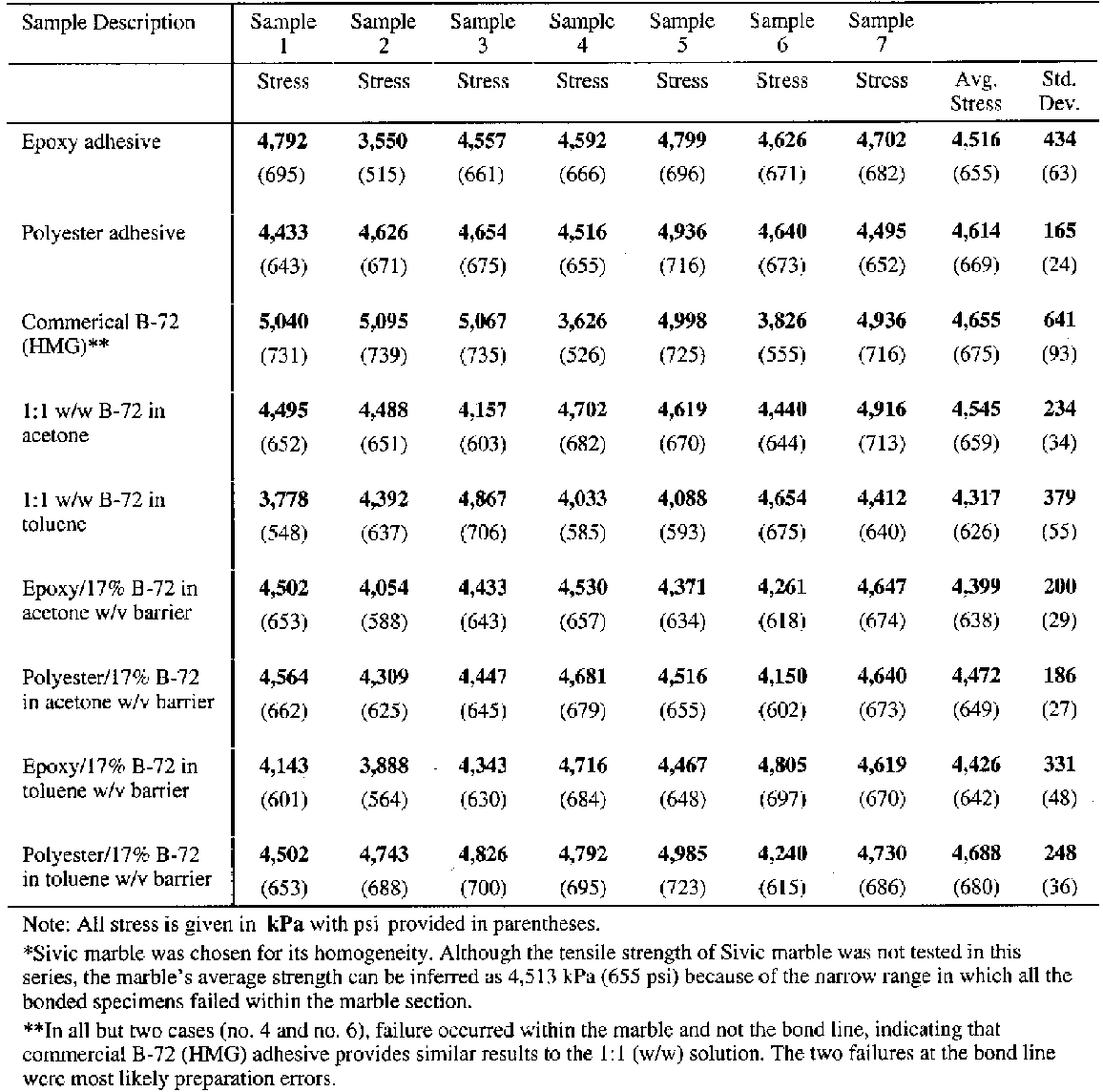 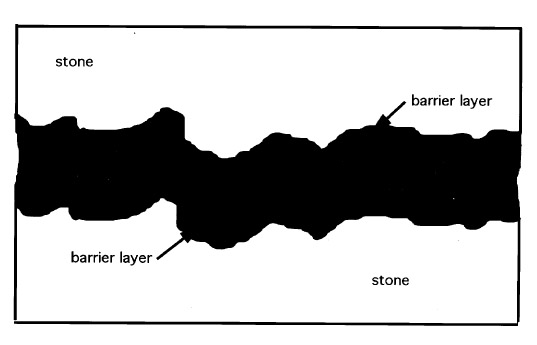 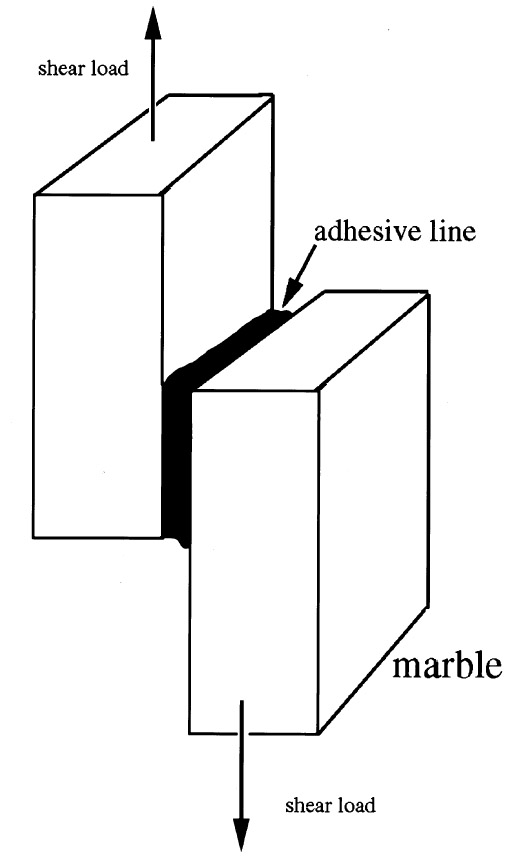 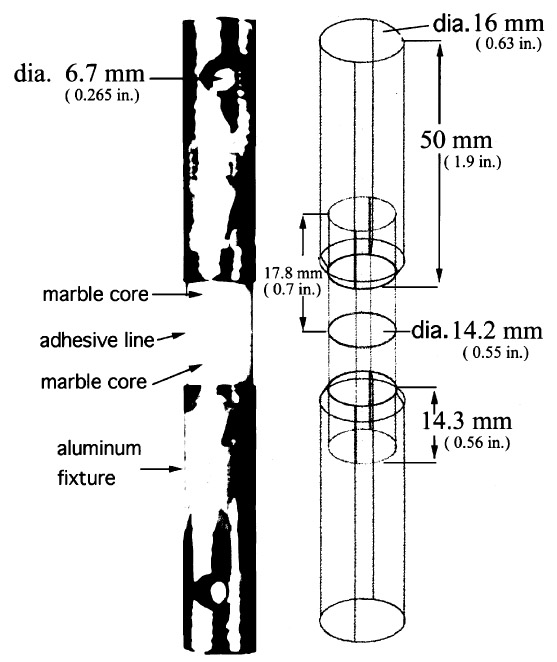 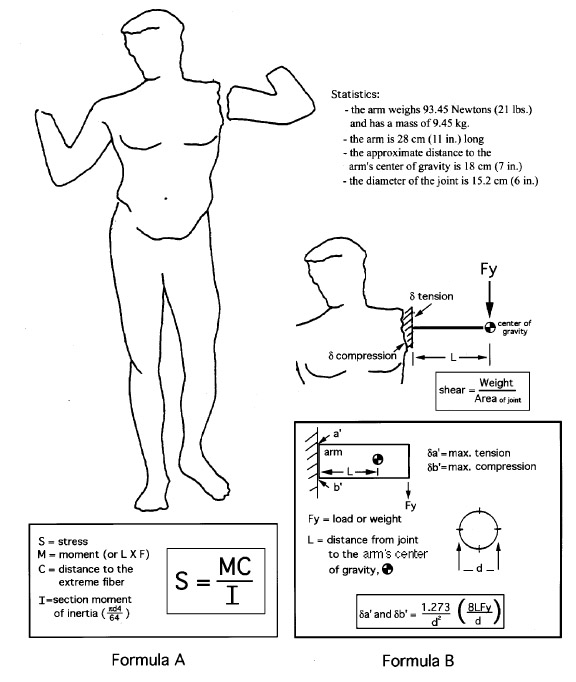 